Svar på henvendelser fra DN-Hillerød om Fingerplan 2019 mv.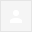 Kære Ulrik Ravnborg/DN HillerødTak for nedenstående henvendelse og din henvendelse af 3. april 2019 om samme sag.I forbindelse med udarbejdelsen af Fingerplan 2017 stillede Hillerød Kommune forslag om at muliggøre en udvidelse af en virksomhed i Uvelse, sydvest for Hillerød, der behandler bygningsaffald.Efter dialog mellem Hillerød Kommune, det daværende SVANA, Vejdirektoratet og Erhvervsstyrelsen blev det dengang besluttet at imødekomme forslaget ved at indskrive følgende bestemmelse i Fingerplan 2017  § 22, stk. 4 (se gulmarkering):Områder som er udpeget som egnede lokaliseringsmuligheder for virksomheder med særligebeliggenhedskrav (klasse 6 og 7 virksomheder): Vassingerød (Allerød Kommune), Ny VassingerødNordøst/Farremosen (Allerød Kommune), Gadstrup Erhvervspark (Roskilde Kommune) og Uvelse (HillerødKommune). Områderne er vist på kortbilag I. Området i Uvelse består af to arealer (matr. 12dog 12a) i Uvelse By. For begge arealer gælder, at de alene må anvendes til behandling af bygningsaffald.Til dette formål samt dertil knyttede kontor- og fællesfaciliteter, må der på det ene areal (matr. 12d)maksimalt være et samlet bygningsareal svarende til de eksisterende knap 14.000 etagemeter, mensder på det andet areal (matr. 12a) maksimalt må opføres 7.000 etagemeter. Sidstnævnte må aleneske med henblik på udvidelse af den eksisterende virksomhed i området. Udpegningerne forudsætter,at arealinteresserne, herunder grundvandsinteressen og interesser med hensyn til trafik, afvejes ikommuneplanlægningen.I mellemtiden er der gennemført yderligere en revision af Fingerplanen. Det er resulteret i Fingerplan 2019, der trådte i kraft den 29. marts 2019. I Fingerplan 2019 er ovennævnte bestemmelse fastholdt.På baggrund af vedlagte høringssvar fra Hillerød Kommune er bestemmelsen imidlertid præciseret på følgende måde (se rødmarkering):(…) For begge arealer gælder, at de alene må anvendes til behandling af bygningsaffald samt affald med en klar relation til bygningsaffald. (…)Denne præcisering åbner ikke mulighed for, at der på de nævnte arealer i Uvelse kan planlægges for større anlæg til behandling af andre affaldskategorier end bygningsaffald –eksempelvis større mængder jord.     Præciseringen udspringer alene af en vurdering af, at der i tilknytning til bygningsaffald til tider kan være mindre affaldsfraktioner, som ikke er bygningsaffald, men har en klar relation til bygningsaffald – eksempelvis mindre mængder jord.Til orientering har jeg sat Hillerød Kommune og Miljø- og fødevareministeriet cc på dette svar.Med venlig hilsen

Jeppe Fisker Jørgensen
Chefkonsulent

ERHVERVSSTYRELSEN
Planlægning og byudvikling
Dahlerups Pakhus
Langelinie Allé 17
2100 København Ø
Telefon: +45 35291000
Direkte: +45 35291267
E-mail: JepFis@erst.dk
www.erhvervsstyrelsen.dk

ERHVERVSMINISTERIET

Erhvervsstyrelsen er ansvarlig for behandlingen af de personoplysninger, vi modtager om dig. Læs mere om formål og lovgrundlag for databehandlingen på erhvervsstyrelsen.dk. 
Hvis du sender følsomme oplysninger, opfordrer vi til, at du bruger din digitale postkasse på Virk.Indbakkex12.31 (for 1 time siden)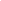 